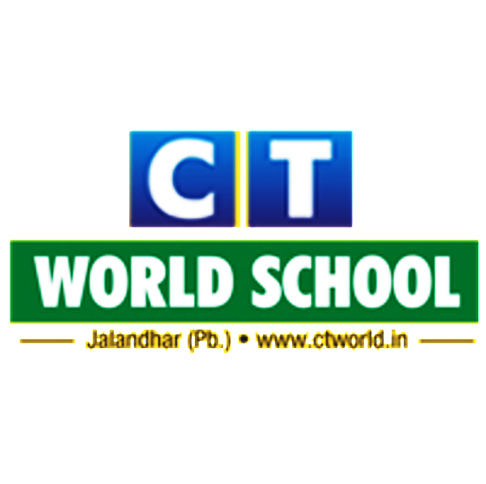 English      Literature: Ch 6 - The banyan tree   Ch 7 – The chain of smiles   Poem- A smile(Recitation)Language :  Simple past tense     Compound words     Punctuation (Exclamation mark and question mark)     PrepositionsWriting:  ComprehensionMathematicsCh6- MultiplicationCh7- DivisionICTCh5- Keyboard keys and Mouse buttonsE.V.SCh9- Rocks and mineralsCh13- Day and night, Light and ShadowPunjabiਲਗਾ ਮਾਤਰਾਵਾਂ: ਹੋੜਾ, ਕਨੌੜਾਲਗਾਖਰ: ਬਿੰਦੀ ,ਟਿੱਪੀ,ਅੱਧਕਦੁੱਤ ਅੱਖਰ: ਹ,ਰ,ਵਪੰਛੀਆਂ ਅਤੇ ਜਾਨਵਰਾਂ ਦੇ ਨਾਂ, ਫਲਾਂ ਅਤੇ ਸਬਜ਼ੀਆਂ ਦੇ ਨਾਂ, ਹਫਤੇ ਦੇ ਦਿਨ ਕਵਿਤਾ: ਦਾਦਾ ਜੀ ਗਿਣਤੀ: 1-20ਚਿੱਤਰ ਕਥਾ: ਪਿਆਸਾ ਕਾਂHindiCh10: पेंसिल की कहानी (अविष्कार कथा)
Ch12: बहादुर रिपा  (सत्य पर आधारित कथा)Ch14: होली का त्यौहारव्याकरण: 1. समानार्थकशब्द
          2. विलोमशब्द
          3. बहुवचन
          4. क्रिया
          5. विशेषण - संज्ञा